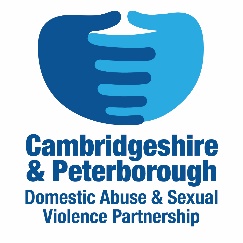 A8 IDVA Referral FormCONSENT Does the victim consent to this referral being made and the information being shared?  Y   N Other ChildrenREASON FOR REFERRAL Please include a brief description of the reason for referral (E.g. what are your concerns, victim’s perception of risk, any recent incidents, risks to the victim from the alleged perpetrator and other people)Please note: IDVA service will attempt to contact the victim within 72 working hours of the receipt of this referral. All high risk cases should be referred to MARAC. If the case is identified as high risk you will be contacted and invited to share the information at multi-agency forum.Please e-mail completed form to: idva.referrals@cambridgeshire.gov.ukREFERRER’S DETAILS Victim’s DetailsALLEGED PERPETRATOR’S DETAILS CHILDREN’S DETAILS (Please list all children living in the household and pregnancies if any)Child 1 Full Name DOB  Gender Address School/nursery Is child’s father the perpetrator? Child 2 Full Name DOB  Gender Address School/nursery Is child’s father the perpetrator? Child 3Full Name DOB  Gender Address School/nursery Is child’s father the perpetrator? Child 4Full Name DOB  Gender Address School/nursery Is child’s father the perpetrator? 